.Intro: Start dancing on lyrics „Es ist Zeit".Section 1: Rumba box: Side r, together, step forward, touch, side l, together, back, touch(Restart: In wall 8; 12:00) - here start over from the beginningSection 2: Grapevine with touch, grapevine with ¼ turn l, holdSection 3: Step, pivot ½, turn ¼ left, hold, slow coaster step, touch(Restart: In wall 6; 6:00) - here start over from the beginningSection 4: Steps diagonally forward + back (r, l, r, l) with touchesSection 5: Step lock step forward, brush, r + lSection 6: Step, pivot ½ l, step, hold, ½ turn r, step forward, holdSection 7: Rocking chair, step, pivot ½ l, step, pivot ½ l, holdSection 8: Slow coaster step, hold, rock forward, touch holdStart dance from the beginning.Tag: At the end of the 3rd wall (6:00)Rumba Box: Side r, together, step forward, touch, side l, together, back, touchHave fun dancing!E-Mail: claudia.arndt69@web.deLast Update - 26 June 2021Loslassen (Let Go)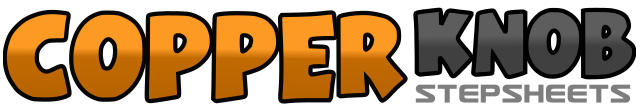 .......Count:64Wall:2Level:Intermediate.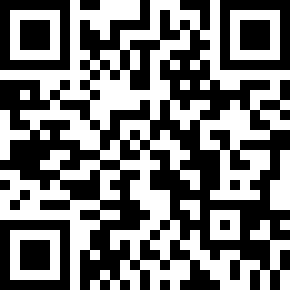 Choreographer:Claudia Arndt (DE) - June 2021Claudia Arndt (DE) - June 2021Claudia Arndt (DE) - June 2021Claudia Arndt (DE) - June 2021Claudia Arndt (DE) - June 2021.Music:Wahrheit schmerzt - Kerstin OttWahrheit schmerzt - Kerstin OttWahrheit schmerzt - Kerstin OttWahrheit schmerzt - Kerstin OttWahrheit schmerzt - Kerstin Ott........1-2Step R to ride side, step L next to R3-4Step R forward, touch L beside R5-6Step L to left side, step R next to L7-8Step L back, touch R beside L1-2Step R to right side, cross L behind R3-4Step R to right side, touch L beside R5-6Step L to left side, cross R behind LF7-8Turn ¼ left and step L forward, hold (9:00)1-2Step R forward, turn ½ left on both balls (weight on L, 3:00)3-4Turn ¼ left and step R to right side, hold (12:00)5-6Step L back, step R beside L7-8Step L forward, touch R beside L1-2Step R diagonally forward, touch L beside R3-4Step L diagonally back, touch R beside L5-6Step R diagonally back, touch L beside R7-8Step L diagonally forward, touch R beside L1-4Step R forward, cross L behind R, step R forward, brush L forward5-8Step L forward, cross R behind L, step L forward, brush R forward1-2Step R forward, turn ½ left on both balls (weight on L, 6:00)3-4Step R forward, hold5-6Turn ½ right and step L back, turn ½ right and step R forward7-8Step L forward, hold1-2Step R forward, weight back on L3-4Step R back, weight back on L5-6Step R forward, turn ½ left on both balls, weight back on L (12:00)7-8Step R forward, turn ½ left on both balls, weight stays on R (6:00)1-2Step L back, step R beside L, step L forward3-4Step L forward, hold5-6Step R forward, weight back on L7-8Touch R beside L, hold1-8Repeat section 1